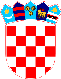 REPUBLIKA HRVATSKA VUKOVARSKO SRIJEMSKA ŽUPANIJA OPĆINA TOVARNIK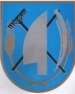  OPĆINSKO VIJEĆEKLASA:  021-05/20-03/40URBROJ: 2188/12-04-20-14Tovarnik, 23.12.2020. Na temelju članka 31. Statuta Općine Tovarnik („Službeni vjesnik  Vukovarsko-srijemske županije“, broj 04/13, 14/13, 1/18, 6/18, 3/20. pročišćeni tekst 9/20 ) Općinsko vijeće Općine Tovarnik na svojoj 31. Sjednici, održanoj 21. prosinca 2020. godine, donosiODLUKUO CIJENAMA USLUGA NA GROBLJIMA U OPĆINI TOVARNIK OPĆINE TOVARNIKČlanak 1.Utvrđuju se cijene usluga groblja na području Općine Tovarnik kako slijedi:  Godišnja grobna naknada ( godišnje po m² ) – 15 kn / m²Naknada za rad obrtnika na groblju ( izrada spomenika za jedno grobno mjesto ) – 200 knNaknada za rad obrtnika na groblju ( izrada spomenika za grobnicu ) – 400 knNaknada za ukop pokojnika na grobljima na području Općine Tovarnik koji nemaju prebivalište na području Općine Tovarnik – 1.500,00 knČlanak 2.Stupanjem na snagu ove Odluke prestaje važiti Odluka o cijenama usluga na grobljima u Općini Tovarnik ( „Službeni  vjesnik“ Vukovarsko-srijemske županije br. 19/14 i 14/15 ).Članak 3.Ova Odluka stupa na snagu osmi dan od dana objave u „Službenom vjesniku“ Vukovarsko-srijemske županije.PREDSJEDNIK OPĆINSKOG VIJEĆA
Dubravko Blašković